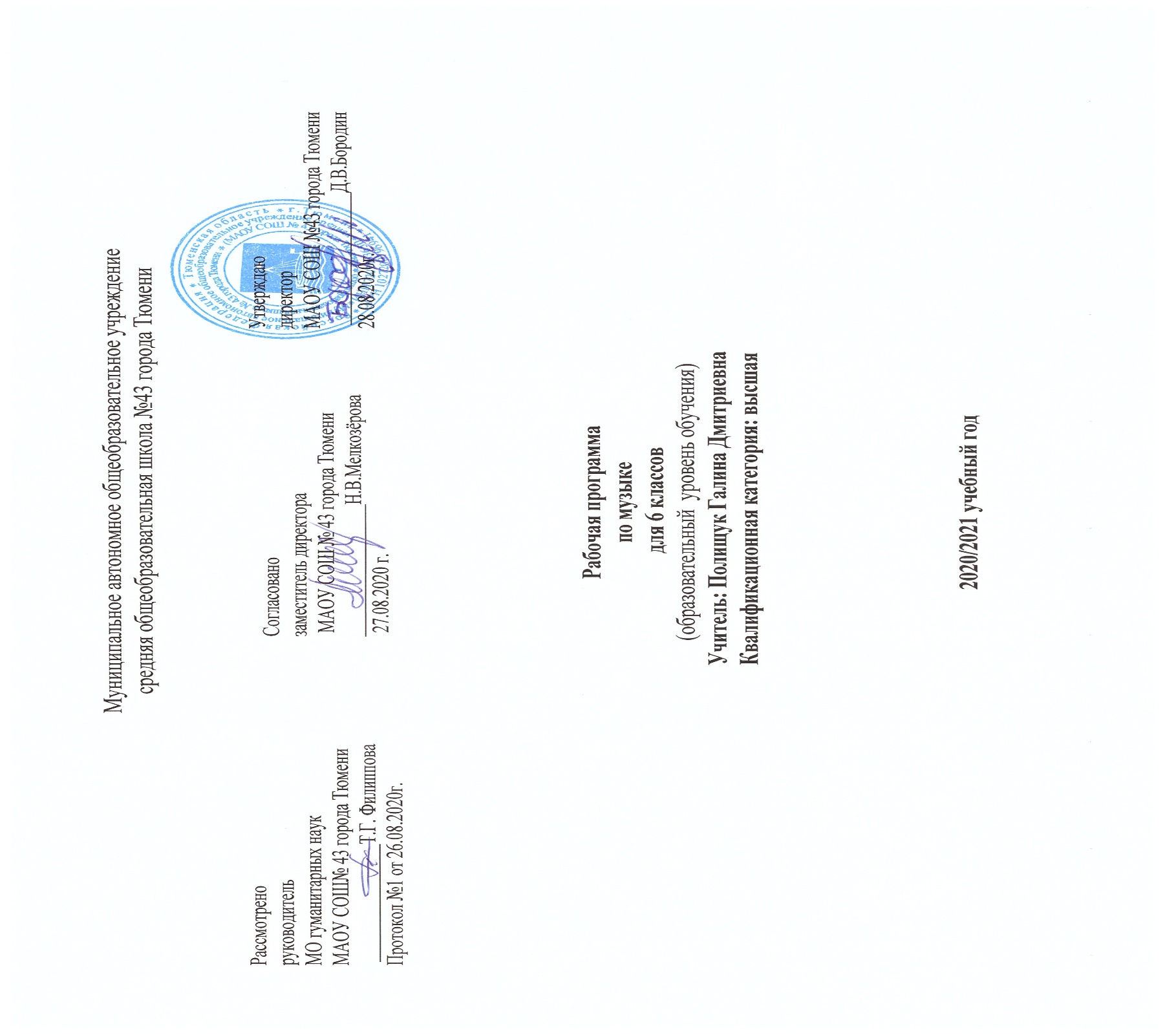 Пояснительная записка.6 класс.Рабочая программа по предмету «Музыка» для 6 класса составлена на основе федерального закона от 29.12.2012г № 273 – ФЗ «Об образовании в Российской Федерации» в соответствии с требованиями Федерального государственного образовательного стандарта основного (или среднего) общего образования (приказ Министерства образования Российской Федерации от 05.03.2004 г. № 1089 «Об утверждении Федерального компонента государственных образовательных стандартов начального общего, основного общего и среднего (полного) общего образования»); с учётом примерной основной образовательной программы, согласно учебному плану МАОУ СОШ №43 города Тюмени на 2020 – 2021 учебный год, с использованием методического комплекса: «Музыка» под редакцией Алеева В.В. Науменко Т.И. Кичак Т.Н.          В отличие от предыдущего класса, представляющего попытку построения стройной картины содружества искусств, программа 6 класса  обращена главным образом к музыке, её специфике, воплощенной в средствах музыкальной выразительности. Ритм, мелодия, гармония, полифонические жанры и приемы, фактура, тембры, динамика предстают не просто как средства музыкального языка, но и как выразители многообразного мира чувств, настроений и характеров. Все вопросы, отраженные в программе и УМК для 6 класса, нацелены на выявление природы музыкальной выразительности, её смысла, тайны воздействия  на человека.  	Особое значение в основной школе приобретает развитие индивидуально-личностного отношения учащихся к музыке, музыкального мышления, формирование представления о музыке как виде искусства, раскрытие целостной музыкальной картины мира, воспитание потребности в музыкальном самообразовании.Цель программы: формирование музыкальной культуры учащихся как неотъемлемой части духовной культуры; Задачи:- научить школьников воспринимать музыку как неотъемлемую часть жизни каждого человека;- научить находить взаимодействия между музыкой и другими видами художественной деятельности на основе вновь приобретённых знаний;- развивать интерес к музыке через творческое самовыражение, проявляющееся в размышлениях о музыке, собственном творчестве;- воспитывать эмоциональную отзывчивость к музыкальным явлениям, потребность в музыкальных переживаниях;- воспитывать культуру мышления и речи.В  6 классе в соответствии с предложенной программой реализуется содержание по теме «В чём сила музыки», которая раскрывается в двух крупных разделах – «Музыка души», «Как создаётся музыкальное произведение». С первых уроков школьники слышат даже в самом простом произведении небольшую частичку жизни,  постепенно проникаясь сознанием того, что музыка может воплощать всё, что связано с человеком: выражает его чувства, мысли, изображает характер, поступки. На уроках происходит обогащение учеников жизненным содержанием музыки, помогает осознать, в чём её сила, какая бывает музыка. Накапливая знания и расширяя музыкальные впечатления, к концу учебного года ученики приходят к выводу: «Сила воздействия музыки определяется двумя качествами: красотой и правдой, воплощенными композиторами с помощью средств художественной выразительности».Организация всех видов деятельности (слушание музыки, анализ музыкальных фрагментов, выполнение проблемно-творческих заданий, хоровое и сольное пение) предполагает участие всех компонентов учебно-методического комплекта – учебника, дневника музыкальных наблюдений, нотных хрестоматий для учителя, музыкальной фонохрестоматии, каждый из видов деятельности непременно соотносится с содержанием учебника.Музыкальный материал программы составляют: произведения академических жанров – инструментальные пьесы, романсы, хоровая музыка, фрагменты из опер, балетов, симфоний, концертов, а также многочисленный песенный репертуар, состоящий из народных песен, вокальных обработок классических вокальных и инструментальных произведений, произведений хоровой музыки, популярных детских песен, музыки кино.  Богатство идейно-художественного содержания и сложность музыкальной формы музыки, звучащей на уроках в 6 классе, должны непрерывно возрастать. Художественный и жизненный кругозор шестиклассников должны расширяться. Впервые в 6 классе применяется метод сравнения. Место учебного предмета в учебном плане по музыке Класс 6Учитель  Полищук Г.ДКоличество часовВсего  34 час; в неделю  1 час.ТРЕБОВАНИЯ К УРОВНЮ ПОДГОТОВКИ УЧАЩИХСЯ 6 КЛАССА.знать специфику музыки как вида искусства;понимать значение музыки в художественной культуре и её роль в синтетических видах творчества;знать возможности музыкального искусства в отражении вечных проблем жизни;знать основные жанры народной и профессиональной музыки; многообразие музыкальных образов и способов их развития; основные формы музыки;знать характерные черты и образцы творчества крупнейших русских и зарубежных композиторов; имена композиторов и музыкантов-исполнителей;уметь эмоционально-образно воспринимать и характеризовать муз. произведения;узнавать на слух изученные произведения, выделять общее и особенное при сравнении музыкальных произведений, выявлять особенности интерпретации одной и той же художественной идеи, сюжета в творчестве разных композиторов;различать звучание музыкальных инструментов, виды хора и оркестра, певческие голоса;распознавать на слух и воспроизводить знакомые мелодии изученных произведений инструментальных и вокальных жанров;устанавливать взаимосвязи между разными видами искусства на уровне общности идей, тем, художественных образов;размышлять о музыке, анализировать, выражать собственную позицию относительно прослушанной музыки;определять свое отношение к музыкальным явлениям действительности.Содержание учебного предмета6 КЛАСС«Тысяча миров» музыки (13 часов).В чем сила музыки. Наш вечный спутник.  Музыка – душа времени. Мелодии, звучавшие много веков назад. Какой бывает музыка. Музыка -  огромная сила, способная преображать окружающую жизнь. Созидательная сила музыки. Проблема добра и зла, горя и радости в музыке. Устремление музыки – только ввысь, только к свету.Музыкальный материал: Штраус И. «Триктрак» (полька), Рахманинов С.В. «Прелюдия соль минор», Струве Г. «Школьный корабль», «Музыка всегда с тобой», «Спасибо вам, учителя», «С нами друг», Матвеев М. «Матушка, что во поле пыльно», Брель Ж. «Вальс», Иванов В. «Песня о дружбе», Островский А. «Мальчишки и девчонки», Чайковский П.И. «Сентиментальный вальс», «Симфония №6», Шопен Ф. «Блестящий вальс №14», Глюк «Мелодия», «Орфей и Эвридика», русская народная песня «Светит месяц», Мусоргский М.П. «Старый замок», Молчанов К. «А зори здесь тихие» (тема труб),  Дебюсси К. «Сирены» (из симфонического цикла «Ноктюрны»), Бетховен Л. «Симфония №9» (фрагменты), «Симфония №5», Прокофьев С.С. «Опера Повесть о настоящем человеке», «Кантата Александр Невский». Дополнительный материал: Федотов П.А. «Сватовство майора», Пукирев В.В. «Неравный брак» (репродукции картин), Врубель М. «Пан» (репродукция полотен древней живописи), Нестеров М.В. «Портрет хирурга С.С. Юдина» (репродукция картины). Разучивание произведений: Струве Г. «Школьный корабль», «Спасибо вам, учителя», «С нами друг», Островский А. «Мальчишки и девчонки». Из чего «сделана музыка?» (19 часов).«Музыка должна высекать огонь из души человеческой». Единство сторон музыкального произведения. Подвиг, воплощенный в музыке. Ритм – основа музыки. О чем рассказывает музыкальный ритм? Мелодия – душа музыки. Звук, который выражает слово. Звуки музыки организуются по законам гармонии. Эмоциональный мир полифонии. Единство содержания и формы – красота музыки. Фактура – способ изложения музыкального материала. «Недаром помнит вся Россия…» Музыкальные тембры. Песни, звавшие на подвиг. Музыкальная динамика.Музыкальный материал: Сигер П. «Песня о молоте»,  Шостакович Д. «Симфония №7, №8», Бетховен Л. «Аппассионата», «Эгмонт», Мигули В. «Песня о солдате», Шуберт Ф. «Серенада», Раухвергер М. «Снежная королева», Моцарт В.А. «Маленькая ночная серенада», «Реквием Лакримоза»,  Чайковский П.И. «Па-де-де» (из балета «Щелкунчик»), Крылатов Е. «Прекрасное далеко», Салманов В. «Увели нашу подружку» (4 часть концерта для смешанного хора «Лебедушка»), Сен-Санс «Лебедь», Струве Г. «Музыка», Мартынов Е. «Лебединая верность». Бах И.С. «Фуга соль минор», «Весенняя песня», «Вариация 21» (фрагмент), Рахманинов С.В. «Весенние воды», Морозов А. «Малиновый звон», русская народная песня «Бородино», Хренников Т. «Давным - давно», «Гусарская песня», народная песня «Русь в огне да в полыме!..», Глинка Ф. «Похвалялся вор - французик», «Военная песнь», Беранже П-Ж. «Старый капрал»,  Тухманов Д. «День Победы», Новиков А. «Дороги», Алексадров А.В. «Священная война». Дополнительный материал: Портреты композиторов.Разучивание произведений: Сигер П. «Все преодолеем», Теодоракис М. «Я – фронт», Мигули В. «Песня о солдате», Крылатов Е. «Прекрасное далеко», Струве Г. «Музыка»,  Бах И.С. «Весенняя песня», Морозов А. «Малиновый звон»,  Хренников Т. «Давным - давно», русская народная песня «Бородино», Соловьев – Седой В.П. «Соловьи», Пахмутова А. «Песня – сказ о Мамаевом кургане».Чудесная тайна музыки (2 часа).В чем сила музыки? «Чудесное» в стране музыки. Какой мир музыки мы открыли для себя.Музыкальный материал: фрагменты произведений, звучавших в течение года, песни, исполняемые на уроках, презентации музыкальных произведений (по выбору учащихся).Дополнительный материал: Задания к викторинам, конкурсам, кроссвордам, самостоятельным работам по музыке.ТЕМАТИЧЕСКОЕ ПЛАНИРОВАНИЕ 6 КЛАССИСПОЛЬЗОВАНИЕ МЕДИАРЕСУРСОВШедевры музыки.  «Кирилл и Мефодий», 2001. ООО «Уральский электронный завод».Энциклопедия классической музыки. Интерактивный мир. «Коминфо», 2002.Музыкальный словарь Римана. 7727 статей с иллюстрациями. «Си ЭТС», 2004.Художественная энциклопедия зарубежного классического искусства. «Коминфо», 1999.Эрмитаж. Искусство Западной Европы. Художественная энциклопедия. ЗАО «Интерсофт, 1998.УЧЕБНО-МЕТОДИЧЕСКИЙ КОМПЛЕКТМузыка. 5 класс: Учебник для общеобразовательных учреждений / Т.И. Науменко, В.В. Алеев. – 5-е изд., перераб. – М.: Дрофа, 2005г.Музыка. 5 класс. Нотная хрестоматия и методические рекомендации для учителя: учебно-методическое пособие /Т.И. Науменко, В.В. Алеев. – 5-е изд., стереотип.  – М.: Дрофа, 2005г.CD - дисках )Музыка. 6 класс: Учебник для общеобразовательных учреждений / Т.И. Науменко, В.В. Алеев. – 5-е изд., перераб. – М.: Дрофа, 2005г.Музыка. 6 класс. Нотная хрестоматия и методические рекомендации для учителя: учебно-методическое пособие /Т.И. Науменко, В.В. Алеев. – 5-е изд., стереотип.  – М.: Дрофа, 2005г.CD - дисках )Музыка,  7 класс: Учебник для общеобразовательных учреждений / Т.И. Науменко, В.В. Алеев. – 5-е изд., перераб. – М.: Дрофа, 2005г.Музыка. Дневник музыкальных наблюдений. 7 класс / Т.И. Науменко, В.В. Алеев. – 7-е изд., стереотип. – М.: Дрофа, 2007г.Музыка, 7 класс. Нотная хрестоматия и методические рекомендации для учителя: учебно-методическое пособие /Т.И. Науменко, В.В. Алеев. – 5-е изд., стереотип.  – М.: Дрофа, 2005г.CD - дисках)ДОПОЛНИТЕЛЬНАЯ ЛИТЕРАТУРА ДЛЯ ОБУЧАЮЩИХСЯВладимиров В.Н., Лагутин А.И. Музыкальная литература. М.: Музыка, 1984.Куберский И.Ю., Минина Е.В.  Энциклопедия для юных музыкантов. – СПб: ТОО «Диамант», ООО «Золотой век», 1996.Музыка. Большой энциклопедический словарь /Гл. ред. Г. В. Келдыш. – М.: НИ «Большая Российская энциклопедия», 1998.Прохорова И.А. Зарубежная музыкальная  литература. – М.: Музыка, 1972.Прохорова И.А. Советская музыкальная  литература. – М.: Музыка, 1972.Саймон Генри У. Сто великих опер и их сюжеты / Пер. с англ. Майкапара; А. Майкапар. Шедевры русской оперы. – М.: КРОН-ПРЕСС, 1998.Саминг Д.К. 100 великих композиторов. – М.: Вече, 1999.Финкельштейн Э.И. Музыка от А до Я. – СПб: Композитор, 199ДОПОЛНИТЕЛЬНАЯ ЛИТЕРАТУРА ДЛЯ УЧИТЕЛЯ1. Абдуллин Э.Б. Теория музыкального образования. – М.: Издательский центр «Академия», 2004.2. Алеев В.В, Т.И. Науменко, Т.Н. Кичак. Музыка. 1-4 кл., 5-8.: программы для общеобразовательных учреждений. 5-е изд., стереотип. – М.: Дрофа, 2007.3. Алиев Ю.Б. Настольная книга школьного учителя-музыканта. – М.: Гуманитарный  издательский  Центр ВЛАДОС, 2000. 4. Алиев Ю.Б. Пение на уроках музыки. - М.: Издательство ВЛАДОС-ПРЕСС, 2005.5. Владимиров В.Н., Лагутин А.И. Музыкальная литература. М.: Музыка, 1984.6. Гульянц Е.И. Детям о музыке: М.: «Аквариум», 1996.7. Дмитриева Л.Г., Черноиваненко Н.М. Методика музыкального воспитания в школе. – М.: Издательский центр «Академия», 2000. 8. Клёнов А. Там, где музыка живёт. М.: Педагогика, 1985.                                                            ПО ИТОГАМ ОСВОЕНИЯ ПРОГРАММЫ УЧАЩИЕСЯ ДОЛЖНЫ6 КЛАССзнать/понимать:содержание пройденных  произведений искусства, их названия, авторов;уметь:находить взаимодействия между музыкой и литературой, музыкой и изобразительным искусством;умение определять в прослушанных произведениях главные выразительные средствавыражать знания, полученные в 6 классе, в размышлениях о музыке, подборе музыкальных стихотворений, создании музыкальных рисунков;определять главные отличительные особенности музыкальных жанров – песни, романса, хоровой музыки, сюиты, баллады, серенады, а также музыкально-изобразительных жанров;распознавать на слух и воспроизводить знакомые мелодии изученных произведений;проявление навыков вокально-хоровой деятельности; творчески интерпретировать содержание музыкального произведения в пении, музыкально-ритмическом движении;участвовать в коллективной исполнительской деятельности (пении, пластическом интонировании, импровизации);использовать приобретённые знания и умения в практической деятельности и повседневной жизни для:размышления о музыке, выражения собственной позиции относительно прослушанной музыки;певческого и инструментального музицирования на внеклассных и внешкольных музыкальных занятиях, школьных праздниках;самостоятельного знакомства с  музыкальной культуры  и оценки их эстетической значимости;определения своего отношения к музыкальным явлениям действительности.                                                              КОНТРОЛЬ ОСУЩЕСТВЛЯЕТСЯ В СЛЕДУЮЩИХ ВИДАХ:Входной, текущий, тематический, итоговый, тестированиеФорма контроля:самостоятельная работа;устный опрос;практическая работа,взаимоопрос;тестмузыкальные викторины по итогам полугодияПромежуточная аттестация проводится в соответствии с Уставом образовательного учреждения в форме теста.                                                                     Календарно-тематическое планирование 6 классТема года: «В чем сила музыки»Критерии оценок на уроках музыкиКритерии оценки.1.Проявление интереса к музыке, непосредственный эмоциональный отклик на неё.2.Высказывание о прослушанном или исполненном произведении, умение пользоваться прежде всего ключевыми знаниями в процессе живого восприятия музыки.3.Рост исполнительских навыков, которые оцениваются с учётом исходного уровня подготовки ученика и его активности в занятиях.Примерные нормы оценки знаний и умений учащихся.На уроках музыки проверяется и оценивается качество усвоения учащимися программного материала.При оценивании успеваемости ориентирами для учителя являются конкретные требования к учащимся, представленные в программе каждого класса и примерные нормы оценки знаний и умений.Результаты обучения оцениваются по пятибалльной системе и дополняются устной характеристикой ответа.Учебная программа предполагает освоение учащимися различных видов музыкальной деятельности: хорового пения, слушания музыкальных произведений, импровизацию, коллективное музицирование.Слушание музыки.На уроках проверяется и оценивается умение учащихся слушать музыкальные произведения, давать словесную характеристику их содержанию и средствам музыкальной выразительности, умение сравнивать ,обобщать; знание музыкальной литературы.Учитывается:-степень раскрытия эмоционального содержания музыкального произведения через средства музыкальной выразительности;-самостоятельность в разборе музыкального произведения;-умение учащегося сравнивать произведения и делать самостоятельные обобщения на основе полученных знаний.Нормы оценок.Оценка «пять»:дан правильный и полный ответ, включающий характеристику содержания музыкального произведения, средств музыкальной выразительности, ответ самостоятельный.Оценка «четыре»:ответ правильный ,но неполный: дана характеристика содержания музыкального произведения, средств музыкальной выразительности с наводящими(1-2) вопросами учителя.Оценка «три»:ответ правильный, но неполный, средства музыкальной выразительности раскрыты недостаточно, допустимы несколько наводящих вопросов учителя.Оценка «два»:ответ обнаруживает незнание и непонимание учебного материала.№ разделаНазвание раделаКол-во часовСодержание учебного материала1Тема года: «В чём сила музыки» РАЗДЕЛ 1. Музыка души 9 часовПостановка проблемы связанной с изучением главной темы года.Важнейшие аспекты эмоционального воздействия музыки на человека.2РАЗДЕЛ 2. Как создаётся музыкальное произведение 22 часаВ чём проявляются традиции и новаторство в музыкальном про-изведении.Средства музыкальной выразительности, их роль в создании музыкального произведения (на примере Антракта к третьему действию из оперы «Лоэнгрин» Р.Вагнера3РАЗДЕЛ 3. Чудесная тайна музыки3 часаПреобразующее значение музыки.Необходимость сохранения и укрепления духовных запросов человека.Выражение в музыке правды, красоты и гармонии.Различный смысл выражений «слушать музыку» и «слышать музыку».4Итого34 часа№ темыНазвание темыКол-во часовХарактеристика основных видов деятельности1«Тысяча миров» музыки13Умение грамотно излагать свои  мыслиХарактеризовать произведение с точки зрения языка музыки. Умение анализировать музыкальные фрагментыРазвитие вокально-певческих навыков2Из чего «сделана музыка»19Графически изображать мелодическую линию. Определить образы ассоциирующиеся с вальсовой музыкой. Умение анализировать и сравнивать фрагменты музыки Развитие вокально-певческих навыков3Чудесная тайна музыки2 Формировать собственную точку зрения по отношению к изучаемым произведениям искусства, выделять главное, сопоставлять, анализировать, Развитие вокально-певческих навыков4Итого:34Номер№Дата проведения занятияДата проведения занятияДата проведения занятияДата проведения занятияТема урокаКол-во часовТип урокаПланируемый результат. Знать, уметь и понимать.Номер№ПланПланПланФактТема урокаКол-во часовТип урокаПланируемый результат. Знать, уметь и понимать.1.02.0902.09"Музыкадуши".1 часУрок изучения и первичного закрепления  новых знаний.Понимать определение «музыка души», уметь охарактеризовывать состояние и настроение.Закрепить вокально-хоровые навыки.«Тысяча миров музыки» (7 часов)«Тысяча миров музыки» (7 часов)«Тысяча миров музыки» (7 часов)«Тысяча миров музыки» (7 часов)«Тысяча миров музыки» (7 часов)«Тысяча миров музыки» (7 часов)«Тысяча миров музыки» (7 часов)«Тысяча миров музыки» (7 часов)«Тысяча миров музыки» (7 часов)2.09.0909.09Наш вечныйСпутник.1 часУрок изучения и первичного закрепления  новых знанийЗнать о роли искусства в жизни, уметь приводить примеры воздействия музыки на человека. Закрепить вокально-хоровые навыки.3.16.0916.09Искусство иФантазия.1 часУрок изучения и первичного закрепления  новых знаний.Знать об источниках зарождения произведений искусства, уметь сформулировать4.23.0923.09Интегрированный урокИскусство -памятьчеловечества.1 часУрок изучения и первичного закрепления  новых знаний.Понимать  и объяснять выражение, уметь приводить примеры из разных областей искусства.Закрепить вокально-хоровые навыки.5.30.09Какой бывает музыка.1 часУрок изучения и первичного закрепления  новых знаний.Знать различные классификации музыки (исполнители, жанры, темы).Закрепить вокально-хоровые навыки.6.07.10Волшебная сила музыки.1 часУрок изучения и первичного закрепления  новых знаний.Уметь объяснить  способность музыки влиять на состояние человека.Закрепить вокально-хоровые навыки.7.14.10Музыка объединяет людей.1 часУрок изучения и первичного закрепления  новых знаний.Уметь объяснить способность музыки объединять людей ради общих благих целей.8.21.10Единство музыкального произведения.1 часУрок изучения и первичного закрепления  новых знаний.Урок  закрепления знаний.Уметь объяснить способность музыки объединять людей ради общих благих целей.Закрепить вокально-хоровые навыкиЗаключительный урок.Заключительный урок.Урок изучения и первичного закрепления  новых знаний.Урок изучения и первичного закрепления  новых знаний.Знать о неразрывности и единстве составляющих сторон музыки.Закрепить вокально-хоровые навыки.Понимать значение понятия «средства музыкальной выразительности».Закрепить вокально-хоровые навыки.2 четвертьКак создается музыкальное произведение	Ритм (8 часов)2 четвертьКак создается музыкальное произведение	Ритм (8 часов)2 четвертьКак создается музыкальное произведение	Ритм (8 часов)2 четвертьКак создается музыкальное произведение	Ритм (8 часов)2 четвертьКак создается музыкальное произведение	Ритм (8 часов)2 четвертьКак создается музыкальное произведение	Ритм (8 часов)2 четвертьКак создается музыкальное произведение	Ритм (8 часов)2 четвертьКак создается музыкальное произведение	Ритм (8 часов)2 четвертьКак создается музыкальное произведение	Ритм (8 часов)2 четвертьКак создается музыкальное произведение	Ритм (8 часов)2 четвертьКак создается музыкальное произведение	Ритм (8 часов)2 четвертьКак создается музыкальное произведение	Ритм (8 часов)2 четвертьКак создается музыкальное произведение	Ритм (8 часов)2 четвертьКак создается музыкальное произведение	Ритм (8 часов)2 четвертьКак создается музыкальное произведение	Ритм (8 часов)2 четвертьКак создается музыкальное произведение	Ритм (8 часов)9,1004.11
11.1104.11
11.1104.11
11.1104.11
11.1104.11
11.1104.11
11.11Вначале был ритм.Вначале был ритм.2 час2 часУрок изучения и первичного закрепления  новых знаний.Урок изучения и первичного закрепления  новых знаний.Знать определение ритма в музыке, составлять ритмические рисунки изученных произведений.Закрепить вокально-хоровые навыки.11,12.18.1125.1118.1125.1118.1125.1118.1125.1118.1125.1118.1125.11О чем рассказывает музыкальный ритм.О чем рассказывает музыкальный ритм.2 час2 часУрок изучения и первичного закрепления  новых знаний.Урок  закрепления знаний.Урок изучения и первичного закрепления  новых знаний.Урок  закрепления знаний.Знать определение ритма в музыке, составлять ритмические рисунки изученных произведений.Закрепить вокально-хоровые навыки.Знать виды ритмов, от чего зависит ритмический рисунок, уметь сочинять свой ритм.Закрепить вокально-хоровые навыки.13,14  02.1209.12  02.1209.12  02.1209.12  02.1209.12Диалог метра и ритма.Диалог метра и ритма.2 час2 часУрок изучения и первичного закрепления  новых знаний.Урок изучения и первичного закрепления  новых знаний.Различать понятия ритма и метра в музыке, уметь схематически оформлять ритмические рисунки.Закрепить вокально-хоровые навыки.15.    16.16.1223.1216.1223.1216.1223.1216.1223.12От адажио к престо.        3 четверть   От адажио к престо.От адажио к престо.        3 четверть   От адажио к престо.1 час1 час1 час1 часУрок изучения и первичного закрепления  новых знаний.Урок изучения и первичного закрепления  новых знаний.Знать определение темпа в музыке, зависимость выбора темпа композитором.Закрепить вокально-хоровые навыки.Знать виды темпов в музыке, познакомиться с латинской системой записи темпов.Познакомиться с прибором измерения темпа.Закрепить вокально-хоровые навыки.17.13.0113.0113.0113.01      Мелодия (3 часа)Мелодия-душа музыки.      Мелодия (3 часа)Мелодия-душа музыки.1 час1 часУрок изучения и первичного закрепления  новых знаний.Урок изучения и первичного закрепления  новых знаний.Понимать значение выражения через смысловое содержание музыкального произведения, знать определение регистра.Закрепить вокально-хоровые навыки.18.20.0120.0120.0120.01Мелодией одной звучат печаль и радость.Мелодией одной звучат печаль и радость.1 час1 часУрок изучения и первичного закрепления  новых знаний.Урок изучения и первичного закрепления  новых знаний.Определить роль мелодии в музыке, знать виды мелодий, уметь определять их. Знать определение высоты мелодии, диапазона.Закрепить вокально-хоровые навыки.19.27.0127.0127.0127.0127.01Мелодия "угадывает" нас самих.Мелодия "угадывает" нас самих.1 час1 часУрок изучения и первичного закрепления  новых знаний.Урок изучения и первичного закрепления  новых знаний.Определять направление мелодии.Повторить состав симфонического оркестра.Закрепить вокально-хоровые навыки.Гармония (4 часа)Гармония (4 часа)Гармония (4 часа)Гармония (4 часа)Гармония (4 часа)Гармония (4 часа)Гармония (4 часа)Гармония (4 часа)Гармония (4 часа)Гармония (4 часа)Гармония (4 часа)Гармония (4 часа)Гармония (4 часа)Гармония (4 часа)Гармония (4 часа)Гармония (4 часа)20.03.0203.0203.0203.02Что такое гармония в музыке?Что такое гармония в музыке?1 час1 часУрок изучения и первичного закрепления  новых знаний.Урок изучения и первичного закрепления  новых знаний.Знать определение гармонии, значение гармонических сочетаний в музыке.Закрепить вокально-хоровые навыки.21.10.0210.0210.0210.02Два начала гармонии.Два начала гармонии.1 час1 часУрок изучения и первичного закрепления  новых знаний.Урок изучения и первичного закрепления  новых знаний.Знать основные гармонии, уметь различать их в музыке.Закрепить вокально-хоровые навыки.22.17.0217.0217.0217.02Эмоциональный мир музыкальной  гармонии.Эмоциональный мир музыкальной  гармонии.1 час1 часУрок изучения и первичного закрепления  новых знаний.Урок изучения и первичного закрепления  новых знаний.Уяснить роль гармонии в создании образов музыки.Закрепить вокально-хоровые навыки.23.24.0224.0224.0224.02Красочность музыкальной гармонии.Красочность музыкальной гармонии.1 час1 часУрок изучения и первичного закрепления  новых знаний.Урок изучения и первичного закрепления  новых знаний.Знать  роль гармонии в создании образов музыки, уметь определять ведущую гармонию в произведении.Закрепить вокально-хоровые навыки.Полифония (2 часа)Полифония (2 часа)Полифония (2 часа)Полифония (2 часа)Полифония (2 часа)Полифония (2 часа)Полифония (2 часа)Полифония (2 часа)Полифония (2 часа)Полифония (2 часа)Полифония (2 часа)Полифония (2 часа)Полифония (2 часа)Полифония (2 часа)Полифония (2 часа)Полифония (2 часа)24.03.03Мир образов полифонической музыки.Мир образов полифонической музыки.1 час1 часУрок изучения и первичного закрепления  новых знаний.Урок изучения и первичного закрепления  новых знаний.Знать определение полифонии, философское и теософское содержание полифонической музыки, уметь различать количество мелодий.Закрепить вокально-хоровые навыки.25.10.03Философия фуги.Философия фуги.1 час1 часУрок изучения и первичного закрепления  новых знаний.Урок изучения и первичного закрепления  новых знаний.Знать определение фактуры в музыке, её роль в создании образов.Закрепить вокально-хоровые навыки.Фактура (2 часа)Фактура (2 часа)Фактура (2 часа)Фактура (2 часа)Фактура (2 часа)Фактура (2 часа)Фактура (2 часа)Фактура (2 часа)Фактура (2 часа)Фактура (2 часа)Фактура (2 часа)Фактура (2 часа)Фактура (2 часа)Фактура (2 часа)Фактура (2 часа)Фактура (2 часа)26.17.0317.0317.0317.0317.03Какой бывает музыкальная фактура.4 четвертьКакой бывает музыкальная фактура.4 четверть1 час1 часУрок изучения и первичного закрепления  новых знаний.Урок изучения и первичного закрепления  новых знаний.Закрепить знания теоретического материала, музыкальных произведений, вокально-хоровых навыков.27.24.0324.0324.0324.0324.03Пространство фактуры.Пространство фактуры.1 час1 часУрок изучения и первичного закрепления  новых знаний.Урок изучения и первичного закрепления  новых знаний.Знать определение фактуры в музыке, её роль в создании образов.Закрепить вокально-хоровые навыки.Тембры (2 часа)Тембры (2 часа)Тембры (2 часа)Тембры (2 часа)Тембры (2 часа)Тембры (2 часа)Тембры (2 часа)Тембры (2 часа)Тембры (2 часа)Тембры (2 часа)Тембры (2 часа)Тембры (2 часа)Тембры (2 часа)Тембры (2 часа)Тембры (2 часа)Тембры (2 часа)28.07.0407.0407.0407.0407.04Тембры – музыкальные краски.Тембры – музыкальные краски.1 час1 часУрок изучения и первичного закрепления  новых знаний.Урок изучения и первичного закрепления  новых знаний.Знать определение тембра в музыке, основные тембры голосов и инструментов.Закрепить вокально-хоровые навыки.29.14.0414.04Соло – тутти.Соло – тутти.1 час1 час1 часУрок изучения и первичного закрепления  новых знаний.Урок изучения и первичного закрепления  новых знаний.Знать тембровые особенности подбора инструментов в оркестрах, повторить виды оркестров.Закрепить вокально-хоровые навыки.Динамика (2 часа)Динамика (2 часа)Динамика (2 часа)Динамика (2 часа)Динамика (2 часа)Динамика (2 часа)Динамика (2 часа)Динамика (2 часа)Динамика (2 часа)Динамика (2 часа)Динамика (2 часа)Динамика (2 часа)Динамика (2 часа)Динамика (2 часа)Динамика (2 часа)Динамика (2 часа)30.21.0421.04Громкость и тишина в музыке.Громкость и тишина в музыке.1 час1 часГромкость и тишина в музыке.Громкость и тишина в музыке.Знать определение динамики,  её роль в музыкальном произведении, её зависимость от характера музыки.Закрепить вокально-хоровые навыки.Знать определение динамики,  её роль в музыкальном произведении, её зависимость от характера музыки.Закрепить вокально-хоровые навыки.31.28.04 28.04 Интегрированный урокТонкая палитра оттенков.Интегрированный урокТонкая палитра оттенков.1 час1 часУрок изучения и первичного закрепления  новых знаний.Урок изучения и первичного закрепления  новых знаний.Знать латинское обозначение, уметь определять динамические оттенки.Закрепить вокально-хоровые навыки.Знать латинское обозначение, уметь определять динамические оттенки.Закрепить вокально-хоровые навыки.Чудесная тайна музыки (2 часа)Чудесная тайна музыки (2 часа)Чудесная тайна музыки (2 часа)Чудесная тайна музыки (2 часа)Чудесная тайна музыки (2 часа)Чудесная тайна музыки (2 часа)Чудесная тайна музыки (2 часа)Чудесная тайна музыки (2 часа)Чудесная тайна музыки (2 часа)Чудесная тайна музыки (2 часа)Чудесная тайна музыки (2 часа)Чудесная тайна музыки (2 часа)Чудесная тайна музыки (2 часа)Чудесная тайна музыки (2 часа)Чудесная тайна музыки (2 часа)Чудесная тайна музыки (2 часа)32.05.0505.05Итоговая промежуточная аттестация (зачет)           По законам красоты.Итоговая промежуточная аттестация (зачет)           По законам красоты.1 час1 часУрок изучения и первичного закрепления  новых знаний.Урок  закрепления знаний.Урок изучения и первичного закрепления  новых знаний.Урок  закрепления знаний.Понимать значение духовной музыки.Закрепить вокально-хоровые навыки.Понимать значение духовной музыки.Закрепить вокально-хоровые навыки.33.12.0512.05В чем сила музыки.Обобщающий урок.В чем сила музыки.Обобщающий урок.1 час1 час.Урок закрепления знаний..Урок закрепления знаний.Закрепить знания теоретического материала, музыкальных произведений, вокально-хоровых навыков.Закрепить знания теоретического материала, музыкальных произведений, вокально-хоровых навыков.34.19.0519.0519.05Урок-концерт.Урок-концерт.1 час1 часИсполнение произведений по желанию детей.Исполнение произведений по желанию детей.Закрепление вокально-хоровых навыков.Закрепление вокально-хоровых навыков.